Lesson 2: Interpret Representations of Multiplicative ComparisonLet’s make sense of representations of problems with “times as many.”Warm-up: How Many Do You See: Times as ManyHow many do you see? How do you see them?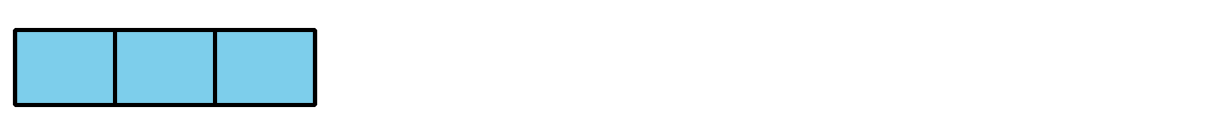 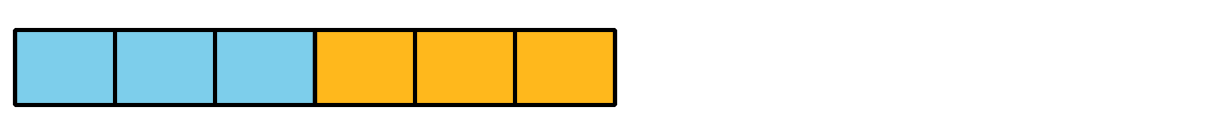 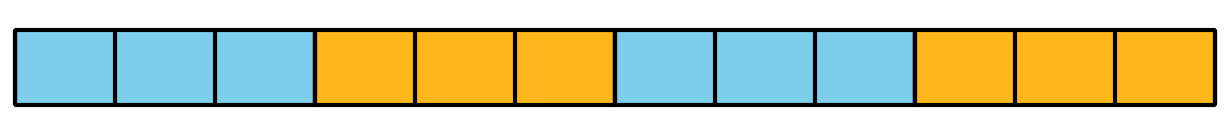 2.1: Represent “Times as Many”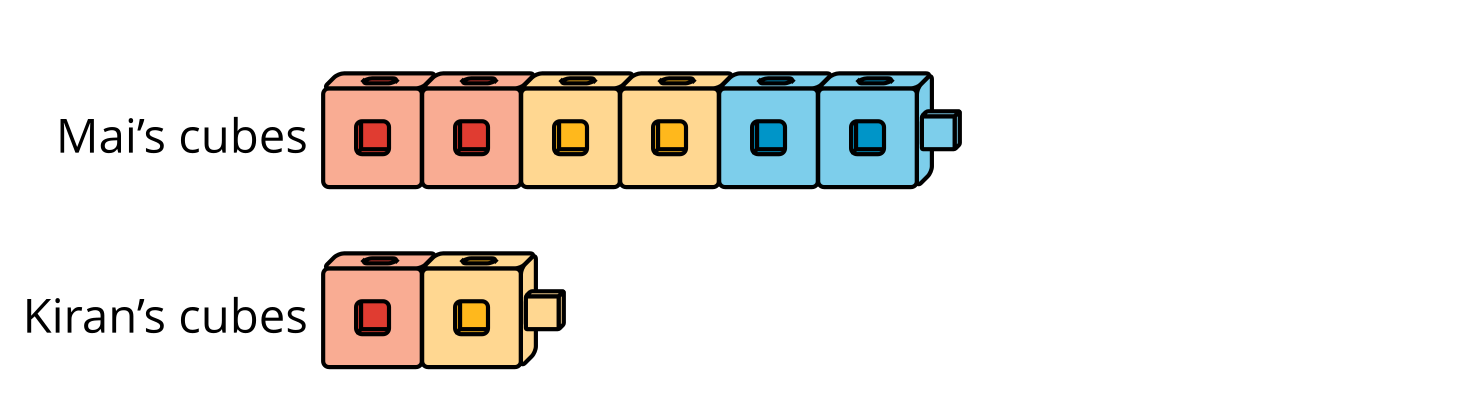 Jada has 4 times as many cubes as Kiran. Draw a diagram to represent the situation.Diego has 5 times as many cubes as Kiran. Draw a diagram to represent the situation.Lin has 6 times as many cubes as Kiran. How many cubes does Lin have? Explain or show your reasoning.2.2: Diagrams to Solve Multiplicative Comparison ProblemsHere are four sets of descriptions, diagrams, and equations that compare pairs of quantities.Match each description to a diagram and an equation that represent the same situation. Be prepared to explain your reasoning.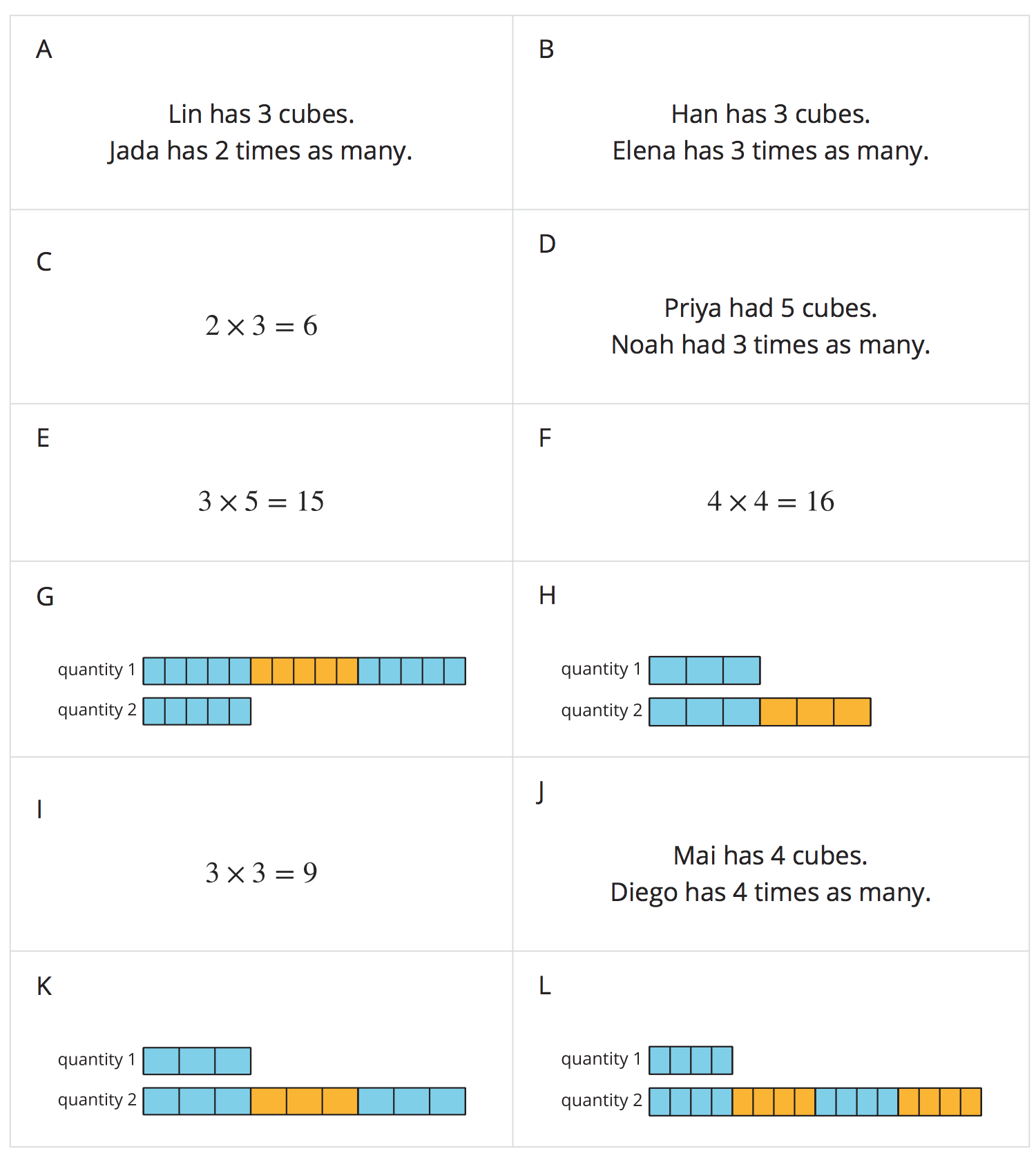 Record your matches here:Set 1: _____, _____, _____Set 2: _____, _____, _____Set 3: _____, _____, _____Set 4: _____, _____, _____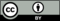 © CC BY 2021 Illustrative Mathematics®